September 2023 verspreidde het VAPH via infonota INF/23/29 - Crisis- en investeringsplan: overzicht en oproep een oproep naar uitbreiding van de erkenning van multifunctionele centra voor versterking crisisjeugdhulp. Deze infonota geeft een overzicht van de multifunctionele centra die hiervoor een uitbreiding van de erkenning kregen.Uitbreiding van de capaciteit crisisverblijfOnderstaande tabel geeft een overzicht van de toegekende middelen die ingezet zullen worden in crisisverblijf op verwijzing van Crisismeldpunt -18. Er werden niet in elke provincie bijkomende middelen toegekend.Bijkomende capaciteit crisisbegeleidingOnderstaande tabel geeft een overzicht van de toegekende middelen die ingezet zullen worden in crisisbegeleiding op verwijzing van Crisismeldpunt -18.Versterking van het de huidige aanbod crisisverblijf met crisisbegeleidingNaast bovenvermelde uitbreidingen van capaciteit is dit actiepunt erop gericht om het huidige aanbod van crisisopvang te versterken. Onderstaande tabel geeft een overzicht van de middelen die toegevoegd werden aan de erkenning van de multifunctionele centra die een groot engagement opnemen in crisisopvang van minderjarigen op verwijzing van Crisismeldpunt -18.James Van CasterenAdministrateur-generaal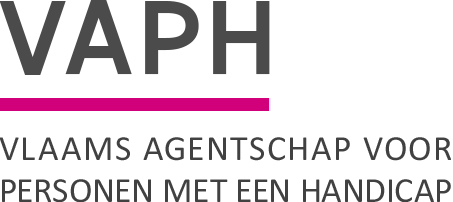 ZenithgebouwKoning Albert II-laan 37
1030 BRUSSELwww.vaph.beINFONOTAZenithgebouwKoning Albert II-laan 37
1030 BRUSSELwww.vaph.beAan: multifunctionele centra (MFC)ZenithgebouwKoning Albert II-laan 37
1030 BRUSSELwww.vaph.be30/10/2023ZenithgebouwKoning Albert II-laan 37
1030 BRUSSELwww.vaph.beINF/23/33ContactpersoonLander HuygensE-mailavf@vaph.beTelefoonBijlagenUitbreidingen erkenning multifunctionele centra n.a.v. oproep crisisbegeleiding en -verblijfUitbreidingen erkenning multifunctionele centra n.a.v. oproep crisisbegeleiding en -verblijfProvincieSEMFCPersoneelspuntenPlaatsenAntwerpen62MPI Oosterlo2583 (vanaf 1 januari 2024)10De Vijver861 (vanaf 1 januari 2024)Vlaams-Brabant59Adem86154MPC Sint-Franciscus1722 (waarvan 1 vanaf 1 januari 2024)ProvincieSEMFCPersoneelspuntenVTEAntwerpen63OLO-Rotonde71162MPI Oosterlo71110De Vijver711West-Vlaanderen103Tordale711195Inspirant aan Zee35,50,542Het Anker711135Zonnebloem711Limburg119Limburgse Stichting Autisme711114Dienstencentrum Sint-Oda711Vlaams-Brabant108MPC Ter Bank711145Resonans711Oost-Vlaanderen98Tanderuis142251Triangel711127DVC Heilig Hart711ProvincieSEMFCPersoneelspuntenAntwerpen134BC Dennenhof3971KOCA3962MPI Oosterlo39West-Vlaanderen341VIRO39103Tordale39135Zonnebloem39Limburg55Bethanië3943Sint-Elisabeth3920Sint-Ferdinand39202Ter Heide39Vlaams-Brabant59Adem39188Huize Terloo3954MPC Sint-Franciscus39Oost-Vlaanderen110Wagenschot39324Heynsdaele3918Sint-Gregorius3924De Hagewinde39